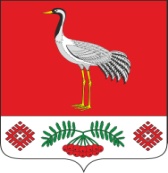 18.05.2023г.№197РОССИЙСКАЯ ФЕДЕРАЦИЯИРКУТСКАЯ ОБЛАСТЬБАЯНДАЕВСКИЙ МУНИЦИПАЛЬНЫЙ РАЙОНТУРГЕНЕВСКОЕ СЕЛЬСКОЕ ПОСЕЛЕНИЕДУМАРЕШЕНИЕ О ВНЕСЕНИИ ИЗМЕНЕНИЙ И ДОПОЛНЕНИЙ В УСТАВ МУНИЦИПАЛЬНОГО ОБРАЗОВАНИЯ «ТУРГЕНЕВКА»В целях приведения Устава муниципального образования «Тургеневка» в соответствие с Федеральным законом от 06.10.2003г. № 131-ФЗ «Об общих принципах организации местного самоуправления в Российской Федерации», федеральным и региональным законодательством, руководствуясь Уставом муниципального образования «Тургеневка», ДУМА РЕШИЛА: 1. Внести изменения и дополнения в Устав муниципального образования «Тургеневка», принятого решением Думы муниципального образования «Тургеневка» от 22.02.2006 года №4. (Приложение № 1)2.  В порядке, установления Федерального закона от 21.07.2005 №97-ФЗ «О государственной регистрации Уставов муниципальных образований» предоставить муниципальный правовой акт о внесении изменений в Устав муниципального образования «Тургеневка» на государственную регистрацию в Управление Министерства юстиции Российской Федерации по Иркутской области в течение 15 дней.3.  Опубликовать настоящее решение после государственной регистрации с реквизитами государственной регистрации в  газете «Вестник МО «Тургеневка» в течение 7 дней и направить  в управление Министерства юстиции Российской Федерации по Иркутской области сведения об источнике и о дате официального опубликования (обнародования) настоящего решения для включения указанных сведений в государственный реестр уставов муниципальных образований Иркутской области в 10-дневный срок.4. Настоящее решение вступает в силу после государственной регистрации и опубликования в газете «Вестник МО  «Тургеневка»».Председатель Думы МО «Тургеневка»Н.И. БулычеваГлава МО «Тургеневка»В.В. СинкевичПриложение № 1Утверждено решениемДумы МО «Тургеневка»От 18.05.2023 №197ИЗМЕНЕНИЯ И ДОПОЛНЕНИЯВ УСТАВ МУНИЦИПАЛЬНОГО ОБРАЗОВАНИЯ «ТУРГЕНЕВКА», ПРИНЯТЫЙ РЕШЕНИЕМ ДУМЫ МО «ТУРГЕНЕВКА»22.02.2006г. № 4В Статье 11. «Местный референдум»:В абзаце 1 и 4 части 5 слова «Избирательная комиссия Поселения», заменить словами «избирательная комиссия, организующая подготовку и проведение местного референдума»;Статья 12. «Муниципальные выборы»: 2.1. В абзаце 2 части 6 слова «избирательной комиссией Поселения» заменить словами «избирательной комиссией, организующей подготовку и проведение  муниципальных выборов»;3. В Статье 16.1 «Староста сельского населенного пункта»:	3.1. Часть 2  изложить в следующей редакции:	«2. Староста сельского населенного пункта назначается Думой Поселения, в состав которого входит данный сельский населенный пункт, по предоставлению схода граждан сельского населенного пункта. Староста сельского населенного пункта назначается из числа граждан Российской Федерации, проживающих на территории данного населенного пункта и обладающих активным избирательным правом, либо граждан Российской Федерации, достигших на день представления сходом граждан 18 лет и имеющих в собственности жилое помещение, расположенное на территории данного населенного пункта»;3.2. Часть 3  изложить в следующей редакции:«3. Староста сельского населенного пункта не является лицом, замещающим государственную должность, должность государственной гражданской службы, муниципальную должность, за исключением муниципальной должности депутата Думы Поселения, осуществляющего свои полномочия на непостоянной основе, или должность муниципальной службы, не может состоять в трудовых отношениях и иных непосредственно связанных с ними отношениях с органами местного самоуправления.»;3.3. Пункт 1 части 4 изложить в следующей редакции:	«4. Старостой сельского населенного пункта не может быть назначено лицо:	1) замещающее государственную должность, должность государственной гражданской службы, муниципальную должность, за исключением муниципальной должности депутата Думы Поселения, осуществляющего свои полномочия на непостоянной основе, или должность муниципальной службы;».	4. Статья 24. «Полномочия Думы Поселения»:4.1. Пункт 7 части 2.2 исключить;5. Статью 31. «Срок полномочий депутата Думы Поселения и основания прекращения депутатской деятельности»:5.1. Часть 2 дополнить пунктом 10.1) следующего содержания:«10.1) Отсутствия депутата без уважительных причин на всех заседаниях Думы Поселения в течение шести месяцев подряд;».6. Статья 37. «Администрация  Поселения»:6.1. В пункте 16 части 6 исключить слова «, Избирательной комиссии Поселения».7. Статья 40. Избирательная комиссия муниципального образования «Тургеневка» исключить.8. Статья 48. «Муниципальная служба в Поселении»:8.1. В части 3 слова «, председатель Избирательной комиссии Поселения» исключить.9. Статья 49. «Должности муниципальной службы»:9.1. В части 1 слова «аппарате Избирательной комиссии Поселения,» и  «, Избирательной комиссии Поселения» исключить;9.2. В части 3 слова «аппарата Избирательной комиссии Поселения,» исключить.